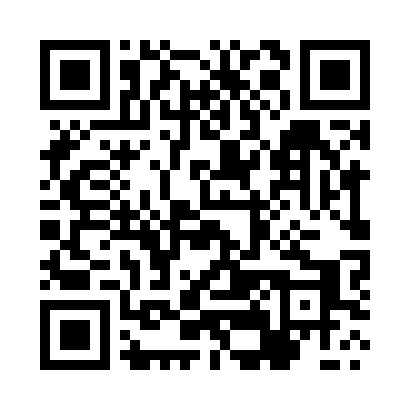 Prayer times for Pietrowice, PolandWed 1 May 2024 - Fri 31 May 2024High Latitude Method: Angle Based RulePrayer Calculation Method: Muslim World LeagueAsar Calculation Method: HanafiPrayer times provided by https://www.salahtimes.comDateDayFajrSunriseDhuhrAsrMaghribIsha1Wed3:045:2512:465:528:0910:202Thu3:015:2312:465:538:1010:223Fri2:585:2112:465:548:1210:254Sat2:545:1912:465:558:1310:285Sun2:515:1812:465:568:1510:316Mon2:485:1612:465:578:1710:347Tue2:455:1412:465:588:1810:368Wed2:415:1312:465:588:2010:399Thu2:385:1112:465:598:2110:4210Fri2:355:1012:466:008:2210:4511Sat2:315:0812:466:018:2410:4812Sun2:305:0712:466:028:2510:5113Mon2:305:0512:466:038:2710:5414Tue2:295:0412:466:048:2810:5415Wed2:295:0212:466:048:3010:5516Thu2:285:0112:466:058:3110:5617Fri2:275:0012:466:068:3210:5618Sat2:274:5812:466:078:3410:5719Sun2:264:5712:466:088:3510:5720Mon2:264:5612:466:098:3610:5821Tue2:264:5512:466:098:3810:5922Wed2:254:5312:466:108:3910:5923Thu2:254:5212:466:118:4011:0024Fri2:244:5112:466:128:4211:0025Sat2:244:5012:466:128:4311:0126Sun2:244:4912:466:138:4411:0127Mon2:234:4812:466:148:4511:0228Tue2:234:4712:476:148:4611:0329Wed2:234:4712:476:158:4711:0330Thu2:234:4612:476:168:4911:0431Fri2:224:4512:476:168:5011:04